Lampiran II dan IIIPETUNJUK PENGISIAN FIELD TABEL PERHITUNGAN INDEKS PROFESIONALITAS ASN MELALUI MICROSOFT EXCELKOLOMNAMA KOLOMVALUE (Contoh)KETERANGANNo1Nomor Urut (ex : 1,2.3.4…100, dst.)NamaIvan Oktobrian, S.KomNIP199010052011011001Isi tanpa menggunakan spasi.Berikan tanda kutip (‘) satu didepan NIP.NIP harus sesuai dan benar dengan basis data Badan Kepegawaian Negara.PangkatPenata MudaPilih Salah Satu Tingkat Pangkat melalui tombol()yang tersedia di tabel excel.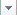 Isi tidak boleh diketik.Jenis KelaminLPilih Salah Satu Jenis Kelamin melalui tombol()yang tersedia di tabel excel.Isi tidak boleh diketik.Jenis JabatanFungsionalPilih Salah Satu Jenis Jabatan melalui tombol ()yang tersedia di tabel excel.Isi tidak boleh diketik.Jenjang JabatanMahirPilih Salah Satu Jenjang Jabatan melalui tombol ()yang tersedia di tabel excel.Isi tidak boleh diketik.Nama JabatanPranata Komputer Pelaksana LanjutanUnit KerjaBadan Kepegawaian DaerahPendidikan FormalS1 / D4Pilih Salah Satu Tingkat Pendidikan melalui tombol  ()yang tersedia di tabel excel.Isi tidak boleh diketik.Skor10Kolom ini tidak perlu diinput, Hasil Perhitungan yang tampil telah menggunakan Rumus yang menghitung secara otomatisDIKLAT PIMIsi huruf “V”, jika pernah mengikuti, Kosongkan kolom jika belum pernah mengikutiDIKLAT FUNGSIONALVIsi huruf “V”, jika pernah mengikuti, Kosongkan kolom jika belum pernah mengikuti20JPIsi huruf “V”, jika pernah mengikuti, Kosongkan kolom jika belum pernah mengikutiSeminarIsi huruf “V”, jika pernah mengikuti, Kosongkan kolom jika belum pernah mengikutiSkor15Kolom ini tidak perlu diinput,Hasil Perhitungan yang tampil telah menggunakan Rumus yang menghitung secara otomatis.Penilaian Kinerja76-90Pilih Salah Rentang Nilai Penilaian Kinerja pada SKP melalui tombol  () yang tersedia di tabel excelIsi tidak boleh diketikNilai SKP masukan, merupakan Nilai 1 (satu) Tahun terakhir Skor25Kolom ini tidak perlu diinput, Hasil Perhitungan yang tampil telah menggunakan Rumus yang menghitung secara otomatisHukdisTidak PernahPilih Salah Satu Riwayat Hukuman Disiplin melalui tombol  () yang tersedia di tabel excelIsi tidak boleh diketikSkor5Kolom ini tidak perlu diinput, Hasil Perhitungan yang tampil telah menggunakan Rumus yang menghitung secara otomatis.Nilai PPIP55-Diisi jika Pejabat Penilai NON  PNS
-Kosongkan jika Pejabat Penilai adalah seorang PNSKategoriSedangKolom ini tidak perlu diinput, Hasil Perhitungan yang tampil telah menggunakan Rumus yang menghitung secara otomatis